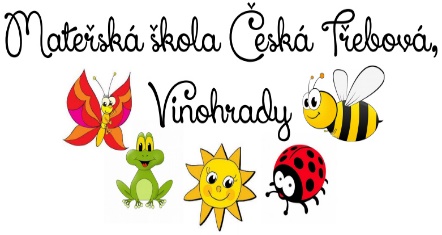 Mateřská škola Česká Třebová, VinohradyOdloučené pracoviště Náměstí 17. listopadu 2062Zápis na školní rok 2021 -2022     Přijaté děti  4/2021 9/202111/202112/202127/202128/202129/202132/202133/202136/2021                                                                                              Vyvěšeno dne 20.5.2021Sejmuto dne  10.6. 2021	